Обсуждаемый документ: Шапель Л.Н. Интерактивный плакат по Красноярскому краю Раздел: Уроки географии: от презентаций к интерактивным пособиям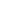 Обсуждаемый документ: Зиновьева Е.Л. Моя Москва 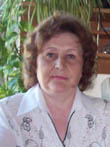 Уважаемые коллеги, представляю свою итоговую работу . Научилась создавать интерактивное пособие. Вставлять презентации не сложно. А вот со звуком и фильмом поупражнялась, использовала программу "Фабрика форматов" для конвертации в различные форматы. Пришлось изменить дизайн некоторых презентаций. Сделала вывод: для ИП соблюдать единый дизайн.  ИП "География Красноярского края" можно использовать на уроках НРК и при изучении Восточной Сибири.Интересно было создать кроссворд и игру. Впервые публиковала фильм на сервере и попутно научилась создавать видеотеку. А  программу "Фабрика форматов"  использую уже при подготовке к Новому Году и научила своих восьмиклассников.  Приемы анимации и навигации позволяют создавать сценарии уроков.  Внедрение звука в презентацию  и расчет времени звучания позволяют озвучивать слайды (ученики научили записывать звук).  А ещё ждут остальные игры, которые я хочу научиться делать.  Необходимо отметить, что мы научились общаться в Сети, публиковать работы, обсуждаить их и учились  друг у друга. Столько узнали нового о нашей стране.  Организаторы группы работали четко по плану, какие могут быть замечания? Понятные пошаговые инструкции, корректность и терпение!!  А вот, мы, не достаточно организованное население, забываем, что организаторы такие же учителя.  Обязательно буду продолжать работу в творческой группе по созданию ИП по регионам России. С уважением и благодарностью Любовь Николаевна.Огромное спасибо всем, организаторам нашей группы и коллегам, за понимание, участие и поддержку.http://it-n.ru/board.aspx?cat_no=133372&tmpl=Thread&BoardId=133375&ThreadId=182250 